Learning to learn	1. Kieliprofiili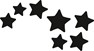 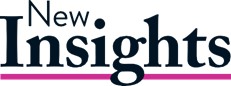 Taitotasojen arviointilomakeSAAVUTETUT TAITOTASOTArviointi kehittyvän kielitaidon tasojen kuvausasteikollaTAVOITTEENA OLEVAT TAITOTASOTArviointi kehittyvän kielitaidon tasojen kuvausasteikollaKIELITAITOTOIMIA VUORO- VAIKUTUKSESSATAITO TULKITATEKSTEJÄTAITOTUOTTAA TEKSTEJÄARVIOINNIN PÄIVÄMÄÄRÄSuomixxx27.9.2021Englantixxx27.9.2021Ruotsi27.9.2021KIELITAITOTOIMIA VUORO- VAIKUTUKSESSATAITO TULKITATEKSTEJÄTAITO TUOTTAA TEKSTEJÄTAVOITTEEN SAAVUTTAMISENAJANKOHTASuomixxx-Englantixxx-Ruotsix-